Komu je kurz určen:Dospívajícím (14 – 15 let), kteří se chtějí naučit vážit si sami sebe, umět se vyrovnat se špatnou náladou, s nízkým sebevědomím a dalšími nesnázemi i překážkami, které jim život v tomto věkovém období staví do cesty.Co můžeš očekávat: Bezpečný prostor pro sdílení svých myšlenek, pocitů a potřeb; podporu a porozumění od ostatních členů skupiny; příležitost vyjádřit svůj názor; naučit se lépe poznávat a zpracovávat svoje pocity a získávat na své chování i vystupování zpětné vazby dalších členů skupiny. Organizační průběh kurzu:Plánováno je 8 odpoledních setkání po 90 minutách, 1x týdně od 13:30 v těchto termínech: 7.3;14.3.;21.3.;4.4.;11.4.;18.4.;25.4.;30.4.2024Kurz je určen pro uzavřenou skupinu (minimálně 5, maximálně 9 účastníků) a bude probíhat ve 2. poschodí zasedací místnosti PPP Třebíč Vedoucí kurzu: Mgr. Petra Kropáčková, psycholožka; Mgr. Sedlářová Smrčková, speciální pedagožka etopedPřihlašování:  rodiče zájemců objednají vstupní vyšetření s pohovorem nejpozději do konce února 2024, a to osobně: PPP Třebíč,   Purkyňovo nám. 239 – budova je v areálu nemocnice, nebo na telefonních číslech podatelny: 568 848 815 nebo 703 182 813        CESTY PRO TEBEKaždý máme svoji jedinečnou cestu, kterou za nás nikdo nevyšlape, a proto záleží jenom na Tobě, jak a kudy půjdeš. Občas můžeme mít pocit, že jsme si nevybrali dobrou cestu, nebo že stojíme na křižovatce a nevíme, jak dál.  Pravdou je, že všechny cesty vedou k nalezení správného směru. Stačí jen nebát se a udělat první krok. 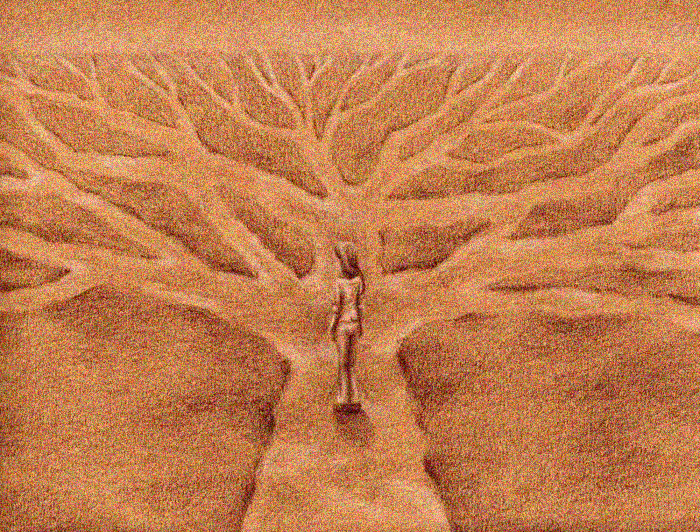 